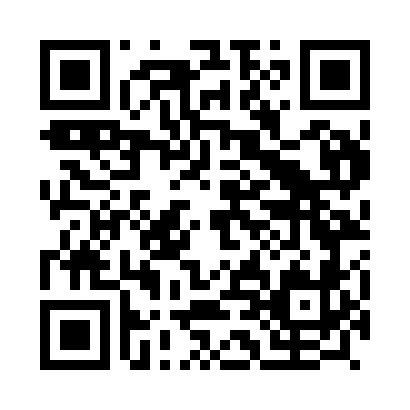 Prayer times for Baldio, PortugalMon 1 Apr 2024 - Tue 30 Apr 2024High Latitude Method: Angle Based RulePrayer Calculation Method: Muslim World LeagueAsar Calculation Method: HanafiPrayer times provided by https://www.salahtimes.comDateDayFajrSunriseDhuhrAsrMaghribIsha1Mon5:477:201:406:098:009:272Tue5:467:181:396:108:019:283Wed5:447:161:396:118:029:294Thu5:427:151:396:118:039:305Fri5:407:131:386:128:049:326Sat5:387:121:386:138:059:337Sun5:377:101:386:138:069:348Mon5:357:091:386:148:079:359Tue5:337:071:376:158:089:3710Wed5:317:061:376:158:099:3811Thu5:297:041:376:168:109:3912Fri5:277:031:366:168:119:4013Sat5:267:011:366:178:129:4214Sun5:247:001:366:188:139:4315Mon5:226:581:366:188:149:4416Tue5:206:571:356:198:159:4617Wed5:186:551:356:198:169:4718Thu5:176:541:356:208:179:4819Fri5:156:521:356:218:189:5020Sat5:136:511:356:218:199:5121Sun5:116:491:346:228:209:5222Mon5:096:481:346:228:219:5423Tue5:086:471:346:238:229:5524Wed5:066:451:346:238:239:5625Thu5:046:441:346:248:249:5826Fri5:026:431:346:258:259:5927Sat5:016:411:336:258:2610:0128Sun4:596:401:336:268:2710:0229Mon4:576:391:336:268:2810:0330Tue4:566:381:336:278:2910:05